.Intro : 16 counts[1-8]  TRIPLE SIDE, ROCK BACK, SIDE, SYNCOPATED BEHIND SIDE CROSS, SIDE POINT[9-16]  STEP BACK, TOGETHER,TRIPLE FORWARD, HEEL, HOLD, HEELS SWITCH, HOOK[17-24]  TRIPLE FORWARD, STEP FWD, KICK, COASTER STEP, STEP FWD,1/4 TURNRestart here on wall 10 face at 6.00[25-32]  JAZZ BOX CROSS, POINT ON SIDE, HOLD, TOGETHER, POINT ON SIDE, TOUCHTAG : at the end of walls 4, 8 and 12, face at 12.00, add the followings 8 counts and restart the dance from the beginning :TRIPLE SIDE, ROCK BACK, VINE, TOUCHRESTART : on wall 10, dance the first 24 counts (keeping the weight on left on the last count (after the 1/4 turn)  and restart the dance from the beginning face à 6.00Address: 17610 SAINT-SAUVANT -  FRANCE  - phone number : 06 40 43 43 89email barail.ranch@orange.fr   website  http://www.barailranch.site-fr.fr/Clover Leaf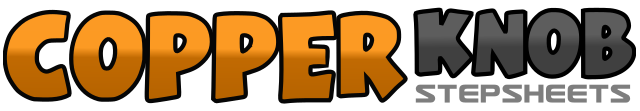 .......Compte:32Mur:4Niveau:Improver.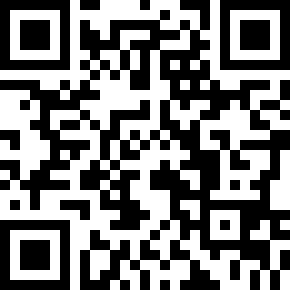 Chorégraphe:Chrystel DURAND (FR) - November 2018Chrystel DURAND (FR) - November 2018Chrystel DURAND (FR) - November 2018Chrystel DURAND (FR) - November 2018Chrystel DURAND (FR) - November 2018.Musique:Her Miss Me Days Are Gone - Randall KingHer Miss Me Days Are Gone - Randall KingHer Miss Me Days Are Gone - Randall KingHer Miss Me Days Are Gone - Randall KingHer Miss Me Days Are Gone - Randall King........1&2Chassé to the right side (R L R)3-4Rock left back, recover on right5Step left on left side6&7Cross right behind left, step left on left side, cross right over left8Left toe on left side1-2Step left back, step right next to left3&4Chassé forward (L R L)5-6Right heel forward, hold&7&8&Step right next to left, left heel forward, step left next to right, right heel forward, hook right cross over left1&2Chassé forward (R L R)3-4Step left forward, kick right forward5&6Step right back, step left next to right, step right forward7-8Step left forward, 1/4 turn right (weight on right)      3.001-2Cross left over right, step right back3-4Step left on left side, cross right over left5-6Left toe on left side, hold&7-8Step left next to right, right toe on right side, touch right next to left1&2Chassé to the right (R L R)3-4Rock left back, recover on right5-6Step left on left side, step right behind left7-8Step left on left side, touch right next to left